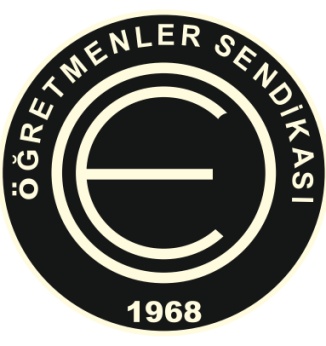 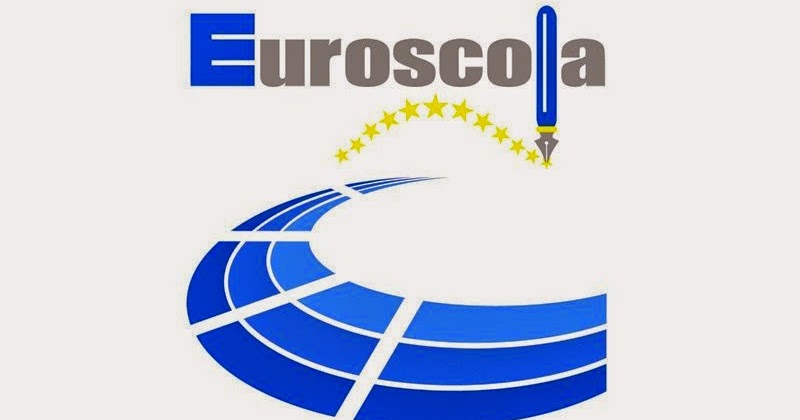 2022- 2023 Eğitim Öğretim YılıAvrupa Parlamentosu Euroscola ProgramıKTOEÖS üyesi Sorumlu ÖğretmenBaşvuru Formu Başvuru Formu ile birlikte ibraz edilmesi gereken belgeler:AB Pasaport veya AB Kimlik fotokopisiÇok iyi derecede İngilizce diline hakim olunduğuna dair son 5 yıl içerisinde alınan uluslar arası geçerliliği olan belge (IELTS, TOEFL vs.)Müracaatların 2 Aralık 2022 Cuma günü (16:15) mesai bitimine kadar ilgili form doldurulup, istenilen belgeler sunularak sendikamız sekreterliğine elden yapılması gerekmektedir. Bu tarihten sonra başvurular kabul edilmeyecektir. İsimSoy isimBranş Okul Cep Tel: Eposta                                  @AB Kimlik veya Pasaport No Daha Önce Euroscola Programına Sorumlu Öğretmen olarak katılım olmuş ise program tarihi